LEE ROSEN STUDIO LAMP FOR DESIGN TECHNICS (STAMPED)USA, c. 1970'sEA4067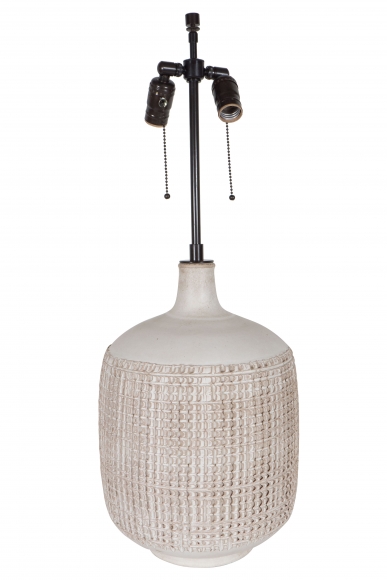 Ceramic

H: 29.5 Diam: 10 in.